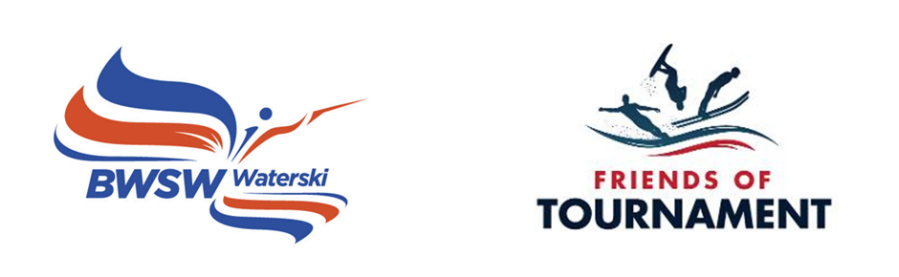 GOSFIELD DEVELOPMENT DAY BOOKING FORM, August 13th, 2024Please make us aware of any relevant medical information/allergies/dietary or additional needs.Ability: Please give us the best idea of your current ability to enable us to make the Development Day as worthwhile as possible (eg; learning deep water start, would like to learn etc).             Please confirm that you are happy to be contacted by email: Y/N             Please confirm you are happy for FoT to share photos of your child on social media: Y/NPayment: The cost of the day is £20.00 to be paid to BWSW Friends of Tournament. Account Name: British Waterski & Wakeboard Federation Limited Sort Code: 30 84 23Account Number: 25491760	Reference: surname/ event code:Gos24 Signed by parent/guardian: Print:Date: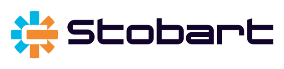 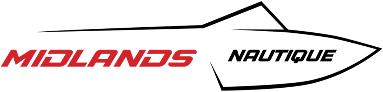 FoT Supported by:Skier NameSurnameDOBGenderClubCoachBWSW membershipAddressEmergency contactRelationship to skierEmergency telephoneEmailSlalomTrickJump